St Patrick’s Primary School andNursery UnitLoughguile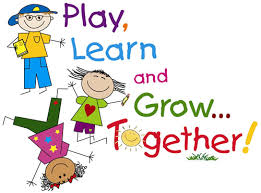 PASTORAL CAREPolicy on Relationships   and Sexual Education(Reviewed and updated 2018)Relationships and Sexuality Education (RSE) is a life-long learning process which involves the acquisition of knowledge, understanding and skills and the development of attitudes, beliefs and values about personal and social relationships and gender issues.The learning process begins in the home with our parents/guardians and we cannot over-emphasise enough the bearing this has already on children and young people before they come to school.RSE is a statutory element of the NIC and is delivered through PDMU, Health Education, World Around Us and Religious Education.During RSE lessons, children will be taught in an atmosphere of mutual respect where the values of a stable family life, marriage and responsible parenthood will be presented.As they mature pupils will be taught to appreciate the benefits of self-discipline, dignity, respect for themselves and others.  They will also learn about changes in their bodies and feelings to help them prepare for the physical and emotional changes they can expect to experience.  In Primary 7, our children take part in a diocesan programme called “What’s Inside?”.  The workshops explore the theme of relationships through drama, role play, prayer and fun activities all of which have moral messages and corresponding values.Teaching will always be appropriate to the age and level of understanding of the pupils.  Teachers will take into account the variety of existing knowledge, attitudes, beliefs and capacity to understand issues.Teaching RSE may enable pupils toForm values and establish behaviour within a moral, spiritual and social frameworkExamine and explore various relationships in their personal livesLearn how to develop and enjoy personal relationships and friendships which are based on trust, responsibility and mutual respectBuild the foundations for the development of more personal relationships in later lifeMake positive, responsible choices about themselves and others and the ways in which they lead their livesThe aims of RSE are toEnhance the personal development, self-esteem and well-being of the childHelp the child develop healthy and respectful friendships and relationshipsFoster an understanding of a healthy attitude to human sexuality and relationships in a moral, social and spiritual frameworkPromote responsible behaviour and the ability to make informed decisionsHelp the child to value family life and marriageAppreciate the responsibilities of parenthoodPromote an appreciation of the value of human life and the wonder of birthLearning ObjectivesThe RSE curriculum should enable pupils toAcquire and develop knowledge and understanding of selfDevelop a positive sense of self-awareness, self-esteem and self-worthDevelop an appreciation of the dignity, uniqueness and well-being of othersUnderstand the nature, growth and development of relationships with family and friends and in a wider contextDevelop an awareness, acceptance and understanding of different family patternsDevelop strategies to make decisions, solve problems and apply these in various personal, social and health contextsBecome aware of the variety of ways in which individuals grow and change and understand that their developing sexuality is an important part of self-dignityDevelop personal skills which help them establish and sustain healthy personal relationships and friendshipsDevelop some coping strategies to protect self and others from various forms of abuseAcquire and improve skills of communication and social interactionAcquire and use appropriate vocabulary to discuss feelings, sexuality, growth and developmentDevelop a critical understanding of external influences on lifestyles and decision makingSkills the RSE curriculum should enable pupils toDevelop skills necessary to form and maintain solid, healthy relationshipsMake informed choices about own health and well-beingCritically evaluate a range of information, opinions, attitudes and valuesDevelop practical skills for everyday life, for supporting others and for future parentingDevelop communication skills, learn to listen to other points of view, give own opinions, give and receive feedback, handle and resolve conflict peacefully and be assertive when necessaryMake sensible choices and decisions based on relevant information, make moral judgements and act responsiblyMorals and ValuesRSE should enable pupils to clarify what they believe and why.  Alongside this goes the strand of also developing a respect for the beliefs of others.  Pupils need opportunities to explore values and attitudes and to consider how they themselves and others are affected by such.Documents used in the forming of this policy wereGuidance Circular 1987/45Relationships and Sexuality Education 2001/15Guidance for Primary Schools 2001/15-2Guidance on Relationships and Sexuality Education 2010/01Relationships and Sexuality Education Policy in School 2013/16Relationships and Sexuality Guidance 2015/22(This policy will be reviewed and updated on a regular basis taking account of any new guidance or advice)